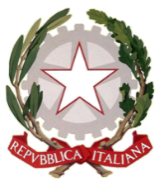 TRIBUNALE AMMINISTRATIVO REGIONALEPER LA VALLE D’AOSTAOggetto: fornitura di 60 brochure con copertina a colori da parte della Tipografia Valdostana s.p.a. corrente in Aosta, corso Padre Lorenzo, 5, c.f. e p. iva 00035150077 - CIG B046CB2C73Dichiarazione sostitutiva resa per la partecipazione all’affidamento diretto ai sensi dell’art. 50 del D. lgs. 36/2023.Il/La sottoscritto/a  								  nato/a a   		(___) il 					e residente in   	________				( ___ ) cap.  ______Via   							 n.  	C.F.:  								in qualità di   	______	 dal  				  della ditta   	___________________________ con sede in  	_____________________________________Via  	________						   Consapevole delle sanzioni penali previste dall’art. 76 del D.P.R. n. 445/2000 e s.m.i. in caso di dichiarazioni mendaci,Visti gli artt. 94, 95, 96, 97, e 98 del D.lgs. n. 36/2023 e considerato che:gli operatori economici, se non rispettano i requisiti contenuti nell’art. 94, sono automaticamente esclusi dalla gara allorquando è intervenuta la condanna con sentenza definitiva o decreto penale di condanna divenuto irrevocabile per uno dei seguenti reati:delitti, consumati o tentati di cui agli articoli 416, 416-bis del codice penale;delitti, consumati o tentati, di cui agli articoli 317, 318, 319, 319-ter, 319-quater, 320, 321, 322, 322-bis, 346-bis, 353, 353-bis, 354, 355 e 356 del codice penale nonché all’articolo 2635 del codice civile;false comunicazioni sociali di cui agli articoli 2621 e 2622 del codice civile;frode ai sensi dell’articolo 1 della convenzione relativa alla tutela degli interessi finanziari delle Comunità europee, del 26 luglio 1995;delitti, consumati o tentati, commessi con finalità di terrorismo, anche internazionale, e di eversione dell’ordine costituzionale reati terroristici o reati connessi alle attività terroristiche;delitti di cui agli articoli 648-bis, 648-ter e 648-ter.1 del codice penale, riciclaggio di proventi di attività criminose o finanziamento del terrorismo, quali definiti all’articolo 1 del decreto legislativo 22 giugno 2007, n. 109;sfruttamento del lavoro minorile e altre forme di tratta di esseri umani definite con il decreto legislativo 4 marzo 2014, n. 24;ogni altro delitto da cui derivi, quale pena accessoria, l’incapacità di contrattare con la pubblica amministrazione;sussistenza di ragioni di decadenza, di sospensione o di divieto previste dall’articolo 67 del codice delle leggi antimafia e delle misure di prevenzione, di cui al dlgs 159/2011, o di un tentativo di infiltrazione mafiosa di cui all’articolo 84, comma 4, del medesimo codice.che gli operatori economici sono altresì esclusi automaticamente se:sono destinatari della sanzione interdittiva di cui all’articolo 9, comma 2, lettera c), del D.lgs. 231/2001 o di altra sanzione che comporta il divieto di contrarre con la pubblica amministrazione;non hanno presentato la certificazione di cui all’articolo 17 della legge 12 marzo 1999, n. 68, ovvero non abbia presentato dichiarazione sostitutiva;hanno redatto il rapporto sulla situazione del personale, ai sensi dell’articolo 46 del codice delle pari opportunità tra uomo e donna (in relazione alle procedure afferenti agli investimenti del PNRR e del PNC);sono stati sottoposti a liquidazione giudiziale o si trovino in stato di liquidazione coatta o di concordato preventivo o nei cui confronti sia in corso un procedimento per l’accesso ad una di tali procedure;siano iscritti nel casellario informatico tenuto dall’ANAC per aver presentato false dichiarazioni o falsa documentazione nelle procedure di gara e negli affidamenti di subappalti;siano iscritti nel casellario informatico tenuto dall’ANAC per aver presentato false dichiarazioni o falsa documentazione ai fini del rilascio dell’attestazione di qualificazione;abbiano commesso violazioni gravi, definitivamente accertate, degli obblighi relativi al pagamento delle imposte e tasse o dei contributi previdenziali, secondo la legislazione italiana o quella dello Stato in cui sono stabiliti (allegato II.10).che gli operatori economici, se non rispettano i requisiti contenuti nell’art. 95, a seguito di valutazione dell’irregolarità, possono essere esclusi a seguito di sussistenza di gravi infrazioni, debitamente accertate con qualunque mezzo adeguato, alle norme in materia di:salute e di sicurezza sul lavoro nonché agli obblighi in materia ambientale, sociale e del lavoro stabiliti dalla normativa europea e nazionale, dai contratti collettivi o dalle disposizioni internazionali elencate nell’allegato X alla direttiva 2014/24/UE del Parlamento europeo e del Consiglio del 26 febbraio 2014;conflitto di interesse determinato dalla partecipazione dell’operatore economico non diversamente risolvibile;distorsione della concorrenza derivante dal precedente coinvolgimento degli operatori economici nella preparazione della procedura d’appalto che non possa essere risolta con misure meno intrusive;sussistenza di rilevanti indizi tali da far ritenere che le offerte degli operatori economici siano imputabili ad un unico centro decisionale a cagione di accordi intercorsi con altri operatori economici partecipanti alla stessa gara;illecito professionale grave, tale da rendere dubbia l’integrità o l’affidabilità dell’offerente, dimostrato dalla stazione appaltante con mezzi adeguati.che all’articolo 98 sono indicati, in modo tassativo, i gravi illeciti professionali, nonché i mezzi adeguati a dimostrare i medesimi.che nel comma 2 dell’art. 95 è stata indicata la causa non automatica di esclusione discendente dall’omesso pagamento di imposte, tasse contributi previdenziali.Tutto ciò posto, il sottoscritto, visti i commi 3, 4 e 6 dell’art. 96 del D.lgs. n. 36/2023,DICHIARA_____________________________________________________________________________________________________________________________________________________________________________________________________________________________________________________________________________________________________________________________________________________________________________________________________________________________________________________________________________________________________________________________________________________________________________________________________________________________________________________________________________________________________________________________________________________________________________________________________________________________________________________________________________________________________________________________________________________________________________________________________________________________________________________________________________________________________________________________________________________________________________________________________________________________________________________________________________Data, luogo e firma ____________________________________________N.B: la presente dichiarazione va compilata e restituita unitamente a fotocopia di un documento di riconoscimento in corso di validità.